 Wood burning (Pyrography) with Louise Reilly                          Cost $30.00 April 22, Saturday morning, 9:00 – 12:00. Beginner to intermediate class.The topics will be a choice of a human character - "The Tree Troll" or "The Inventor"  or an old building called "Mr. Stratton's Outhouse". The media will be a basswood plaque. Participants may bring their own burners and pyrography pens. There will be a limited number of burner kits available on loan from Prairie Canada - reserve along with your registration. Materials are supplied. Additional details will follow after registration.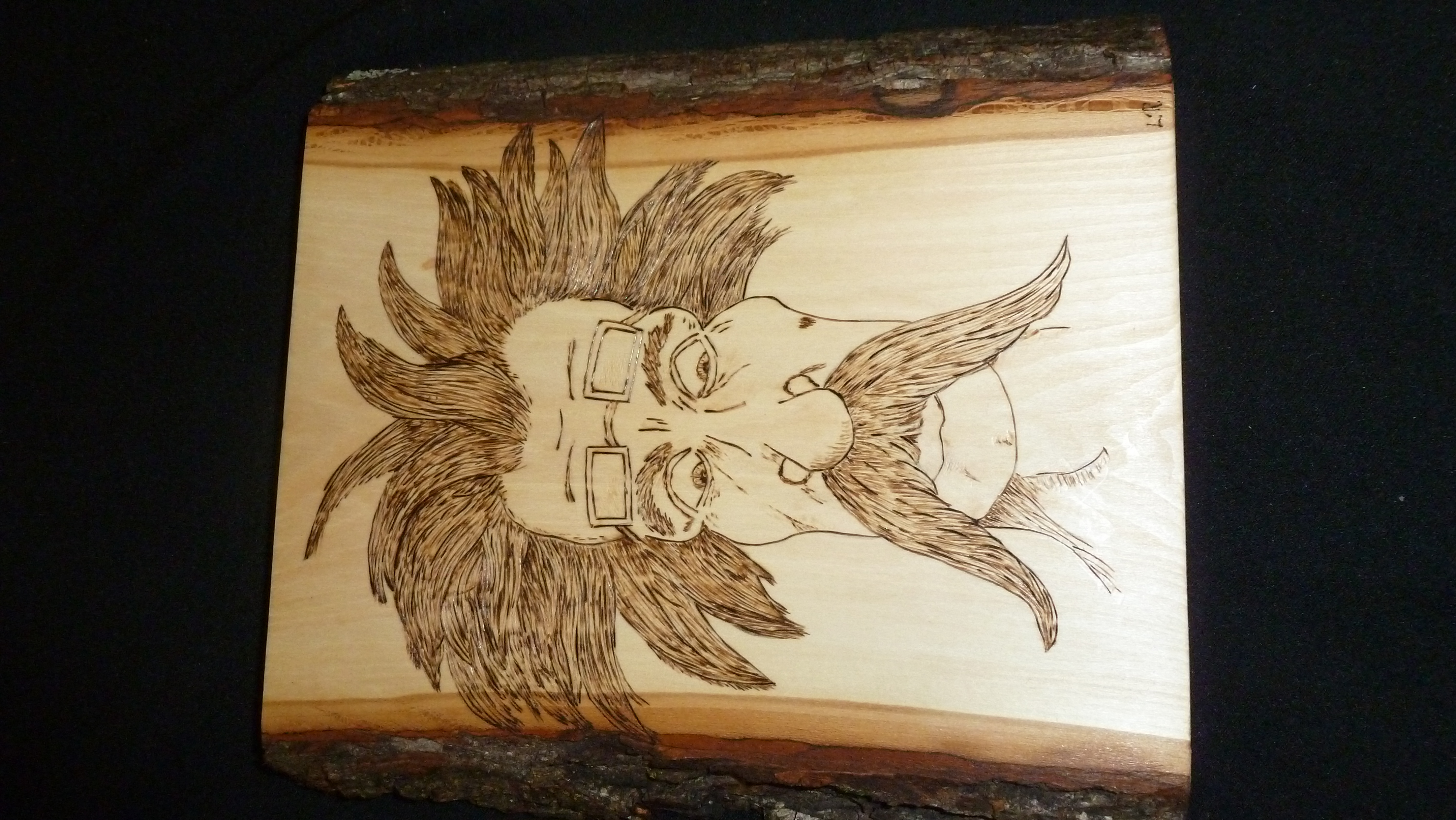 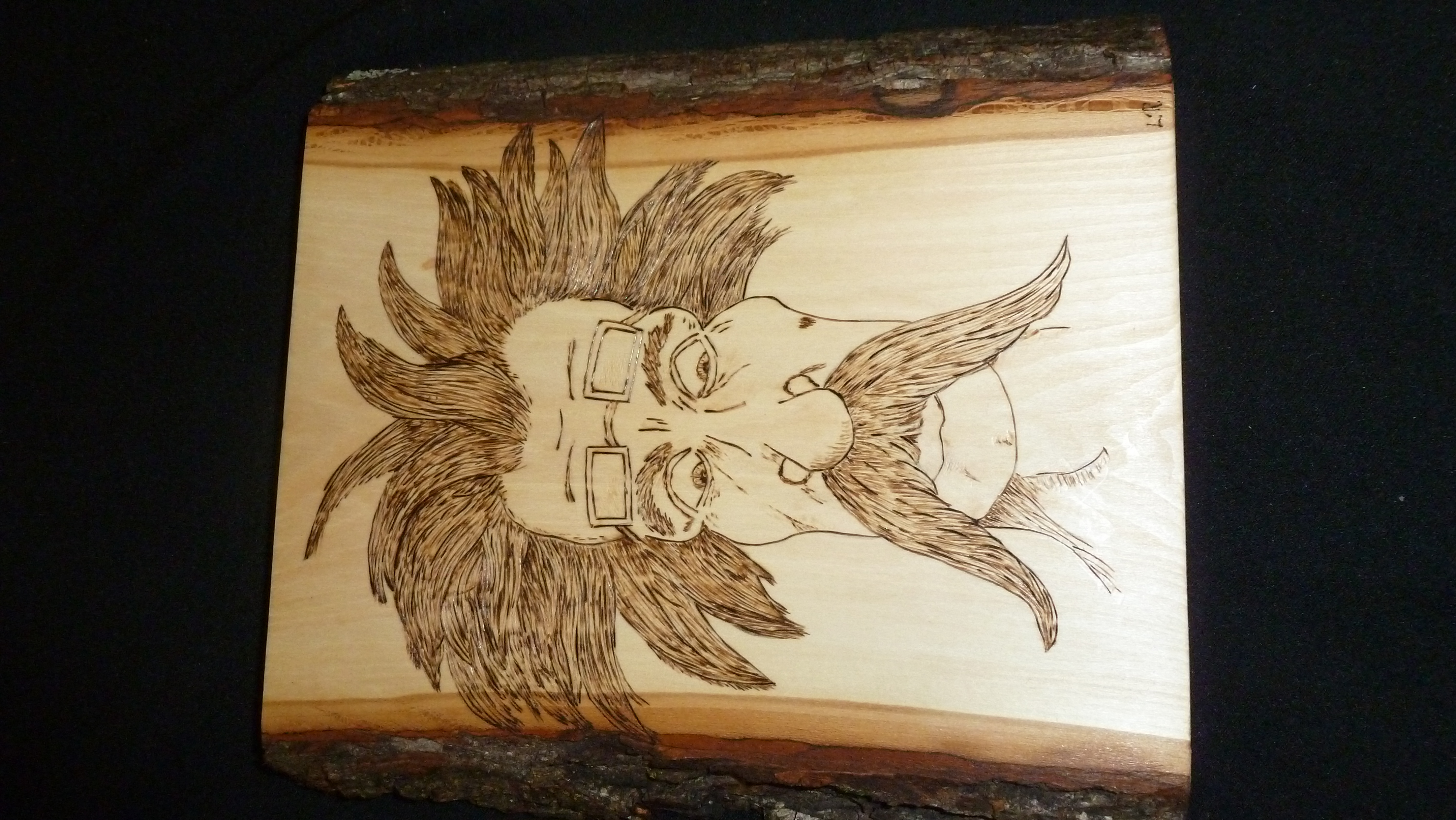 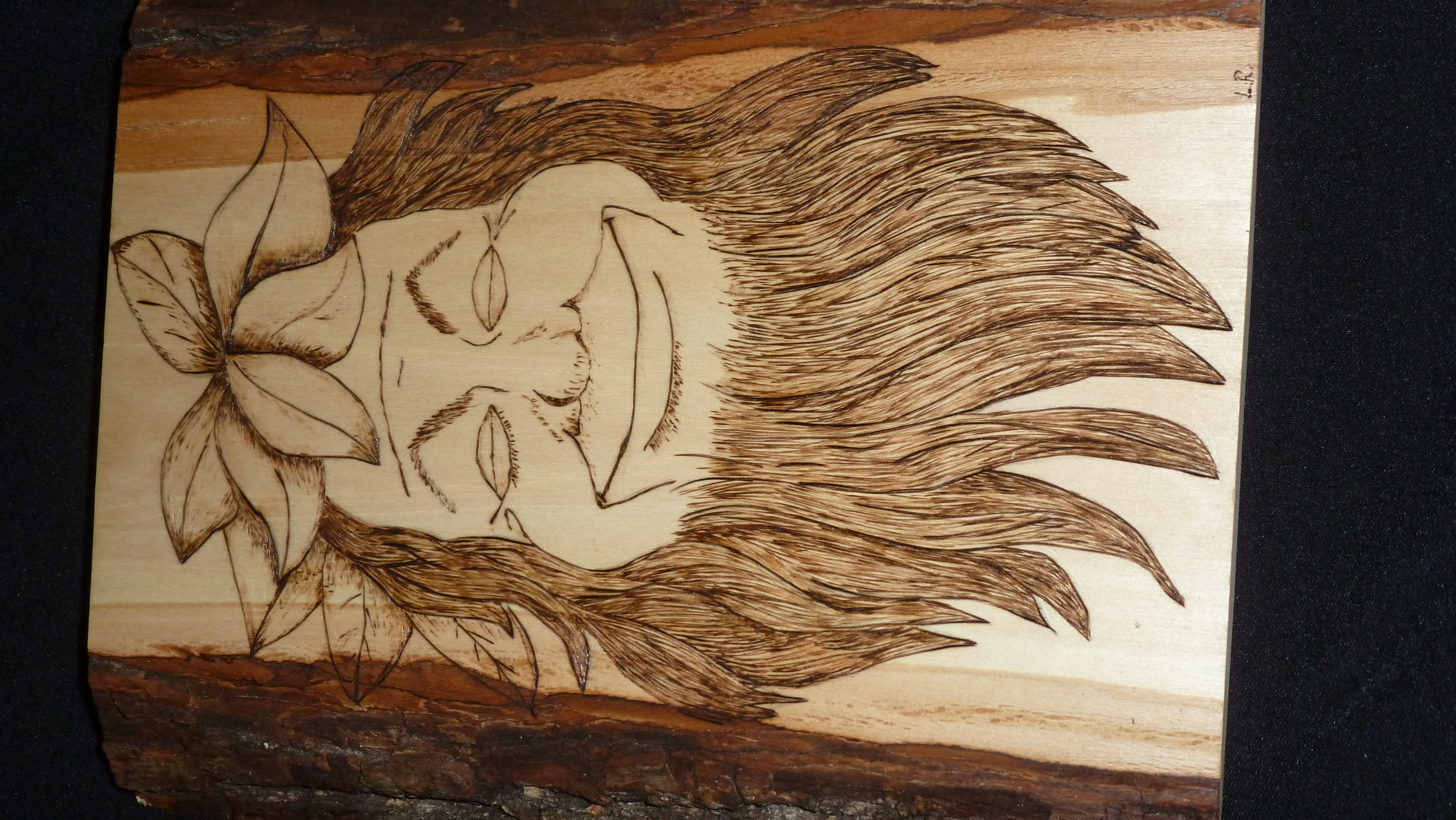 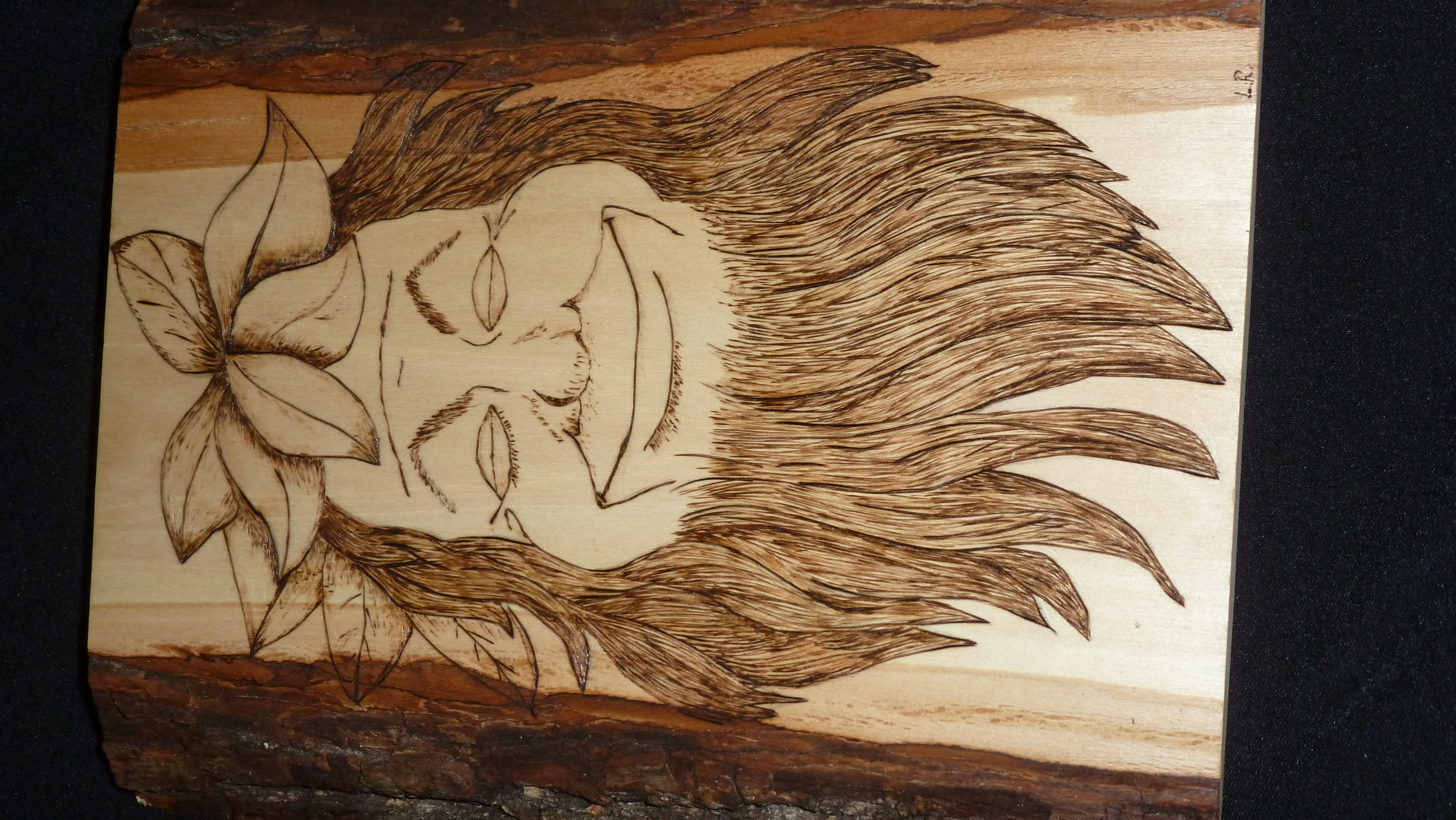 details will follow after registration. 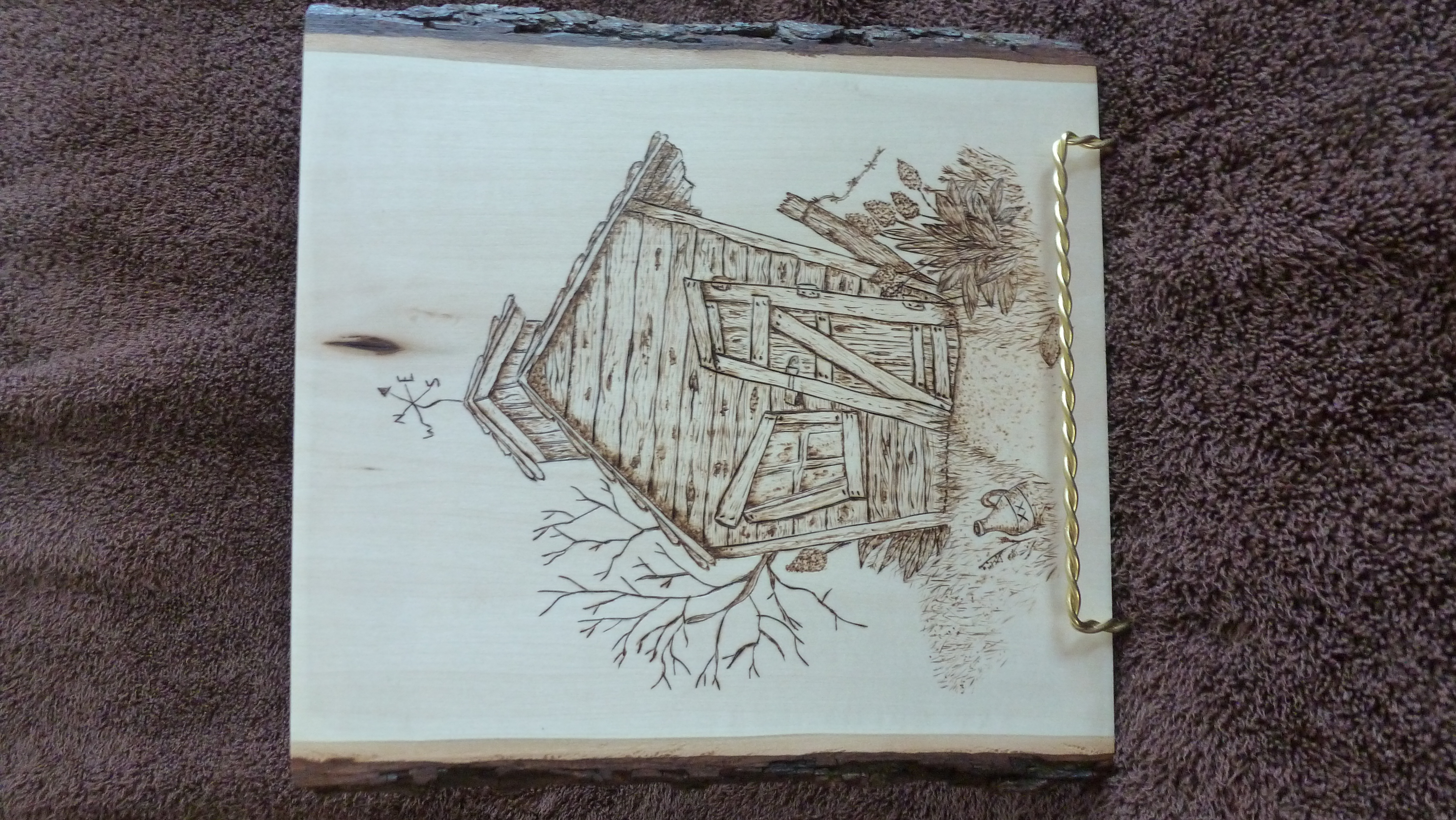 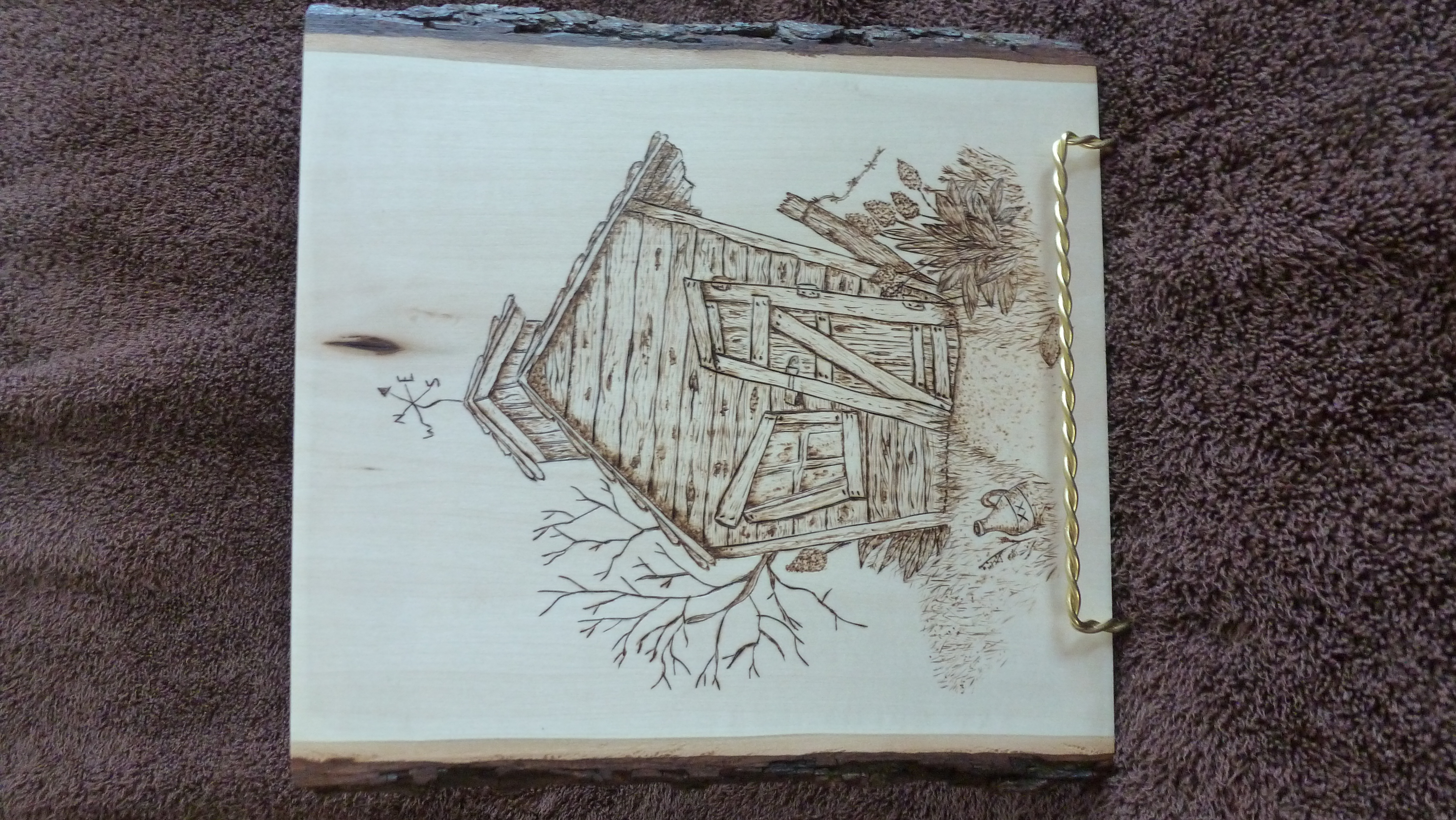 #FeeWorkshop Name(s) (please indicate)Please make payment for this class to Prairie Canada Carvers. Cost as indicated in workshop bulletin. Register by mail. Send this form to:Tom McCormack, 39 Brixford Cresc.. Winnipeg, MB, R2N 1E1 204-253-0885Prompt registration for seminars is encouraged, as participation numbers are limited_______.00Total